Project 5: Ode to Chinese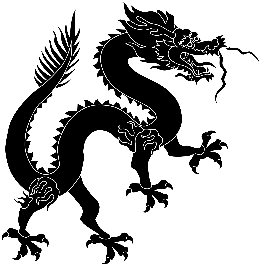 Key LanguageKey Language为什么 wèi shén mewhy觉得 jué deto think (that) …/find (that) … /feel (that) …有趣 yǒu qùinteresting, fascinating写 xiěto write汉子 hàn zìChinese characters唱 chàngto sing歌 gēa song唱歌 chàng gēto sing a song就是 jiù shìexactly, precisely好玩 hǎo wánfun美术课 měi shù kèart class所有的 suǒ yǒu deall of…/all the…都 dōuall, both有意思 yǒu yì siinteresting最 zuìmost因为 yīn wèibecause但是 dàn shìbutTask numberEstimated time to complete (mins)15 220 345 420 510 610 730 830 Total time170 (2 hr 50 m) 